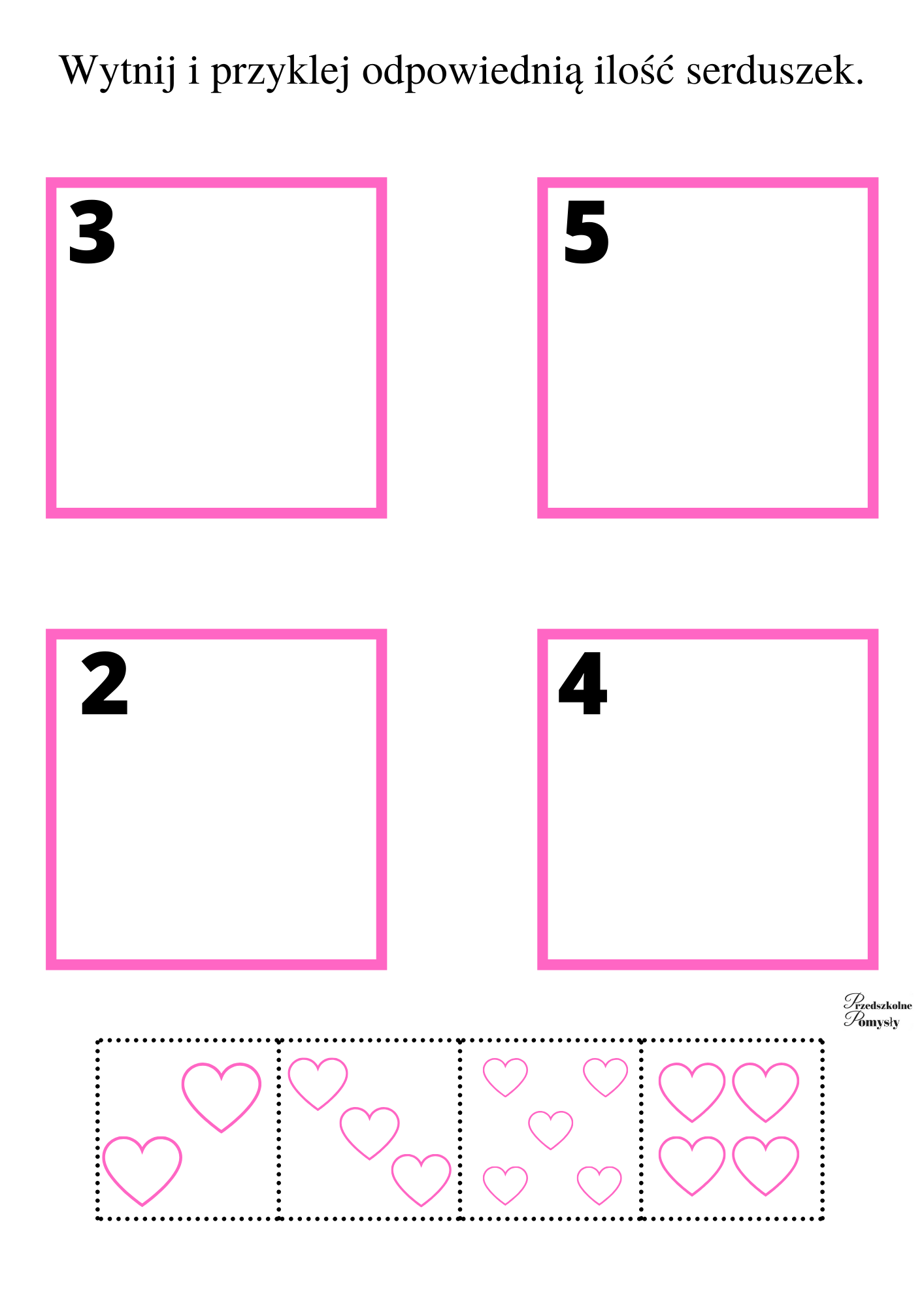 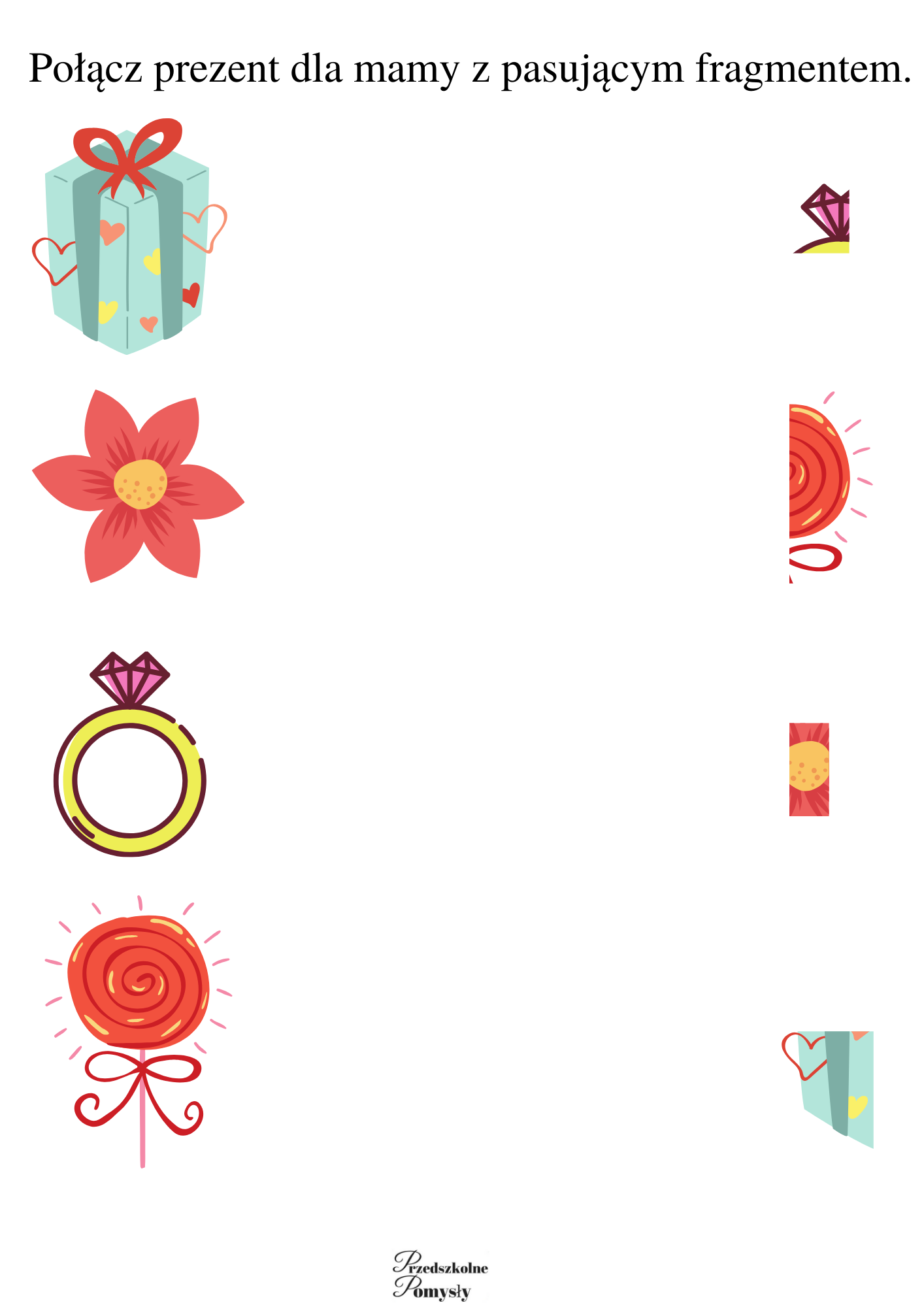 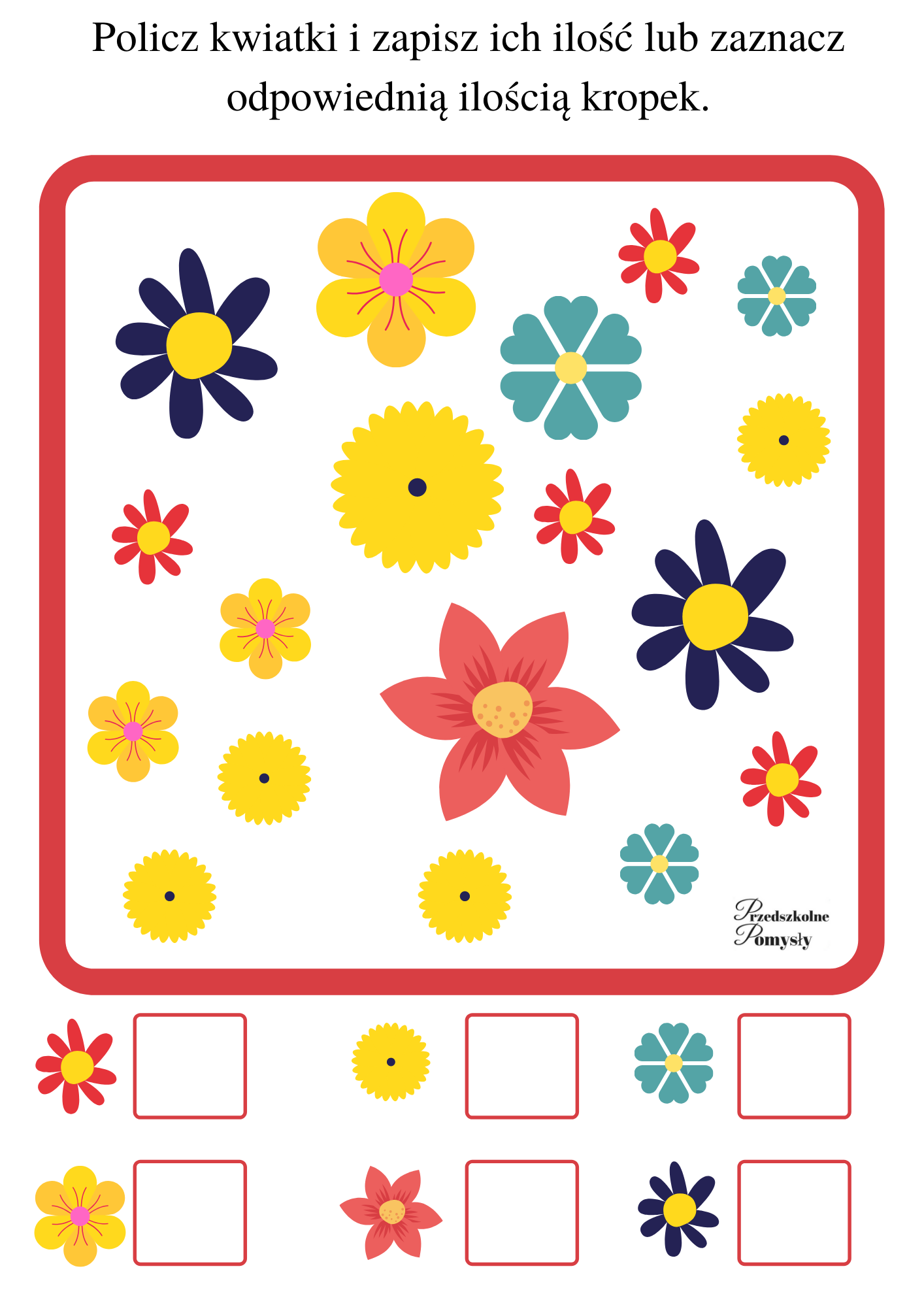 		BARBARA KOPA